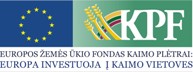 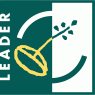 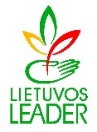 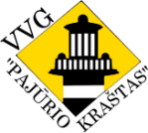 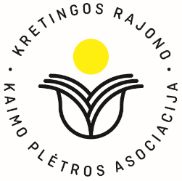 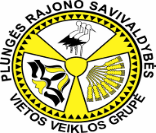 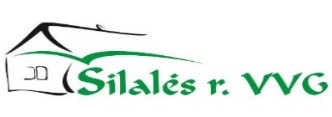 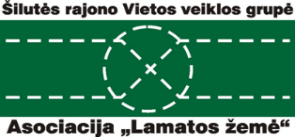 VIETOS VEIKLOS GRUPĖ „PAJŪRIO KRAŠTAS“Teritorinio bendradarbiavimo projektas „Maistas, kurį galima valgyti“MOKYMŲ PROGRAMA2023-02-10 MĖSOS PERDIRBIMASLektorė: Lina NorvilienėDalyvių registracija: tel. +370 677 69402,   el.p. info@kretingosvvg.ltLaikasTemos9.00-9.30UAB METOS prisistatymas9.30-10.30VET reikalavimai vietinei rinkai mažais kiekiais gaminamam ir tiekiamam gyvūniniam maistui 10.30-10.45Kava 10.45-12.00UAB MANJANA. Darbo vietos paruošimas, dezinfekcijos priemonės12.00-12.30UAB MANJANA. Pakavimo priemonės12.00-13.00Pietūs13.00-14.00UAB MODULIŲ SERVISO CENTRAS. Konteinerinės gamybinės patalpos14.00-14.30Mėsos produktų perdirbimo poreikis Lietuvoje14.30-14.45Kava14.45-15.15Gamybinių patalpų įrengimo pavyzdžiai, projektai.15.15-17.00Gamybinės įrangos asortimentas ir galimybės